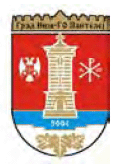 КОНКУРСНА  ДОКУМЕНТАЦИЈАГрадска општина ПантелејНиш, Гутенбергова 4аЈАВНА НАБАВКА – РАМПЕ ЗА ИНВАЛИДЕЈАВНА НАБАКА МАЛЕ ВРЕДНОСТИЈАВНА НАБАВКА бр. Д-1.1.5                                                        Јун,  2020. годинеНа основу чл. 39. и 61. Закона о јавним набавкама („Сл. гласник РС” бр. 124/2012 14/2015 и 68/2015, у даљем тексту: Закон), чл. 6. Правилника о обавезним елементима конкурсне документације у поступцима јавних набавки и начину доказивања испуњености услова („Сл. гласник РС” бр. 29/2013), Одлуке о покретању поступка јавне набавке бр. 404-105/20-02 од 05.06.2020.године и Решења о образовању комисије у поступку  јавне набавке мале вредности бр.404-105/20-02 од 05.06.2020.године за јавну набавку бр.Д-1.1.5, припремљена је:КОНКУРСНА ДОКУМЕНТАЦИЈАза јавну набавку мале вредности – РАМПЕ ЗА ИНВАЛИДЕ ЈН бр. Д- 1.1.5Конкурсна документација садржи:I  ОПШТИ ПОДАЦИ О ЈАВНОЈ НАБАВЦИ1. Подаци о наручиоцуНаручилац: .....................................Градска општина ПантелејАдреса: …........................................Ниш, Гутенбергова 4аИнтернет страница:.........................www.pantelej.org.rs2. Врста поступка јавне набавкеПредметна јавна набавка се спроводи у поступку јавне набавке мале вредности у складу са Законом и подзаконским актима којима се уређују јавне набавке.3. Предмет јавне набавкеПредмет јавне набавке број Д-1.1.5 су добра – рампе за инвалиде4. Контакт лице Лице за контакт: Симић СмиљаЕ - mail адреса: ssmilja@ni.rsброј факса: 018/201 281 I I  ПОДАЦИ О ПРЕДМЕТУ ЈАВНЕ НАБАВКЕПредмет јавне набавкеПредмет јавне набавке бр. Д-1.1.5 су добра – рампе за инвалиде–  ОРН – ЕА-12III  ВРСТА, ТЕХНИЧКЕ КАРАКТЕРИСТИКЕ, КВАЛИТЕТ, КОЛИЧИНА И ОПИС ОПРЕМЕ ЗА ДЕЧИЈА ИГРАЛИШТАIV  МЕСТО ИЗВРШЕЊА ИЛИ ИСПОРУКЕ И МОНТАЖЕ ДОБАРА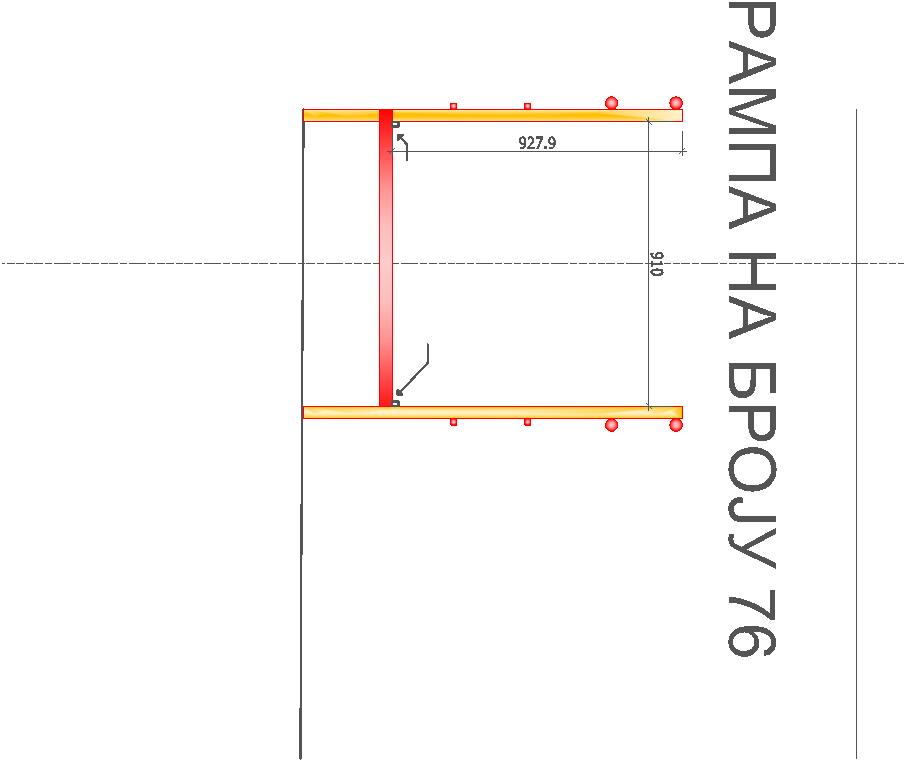 Ул.Васе Пелагића бр.76Ул.  Васе Пелагића бр.70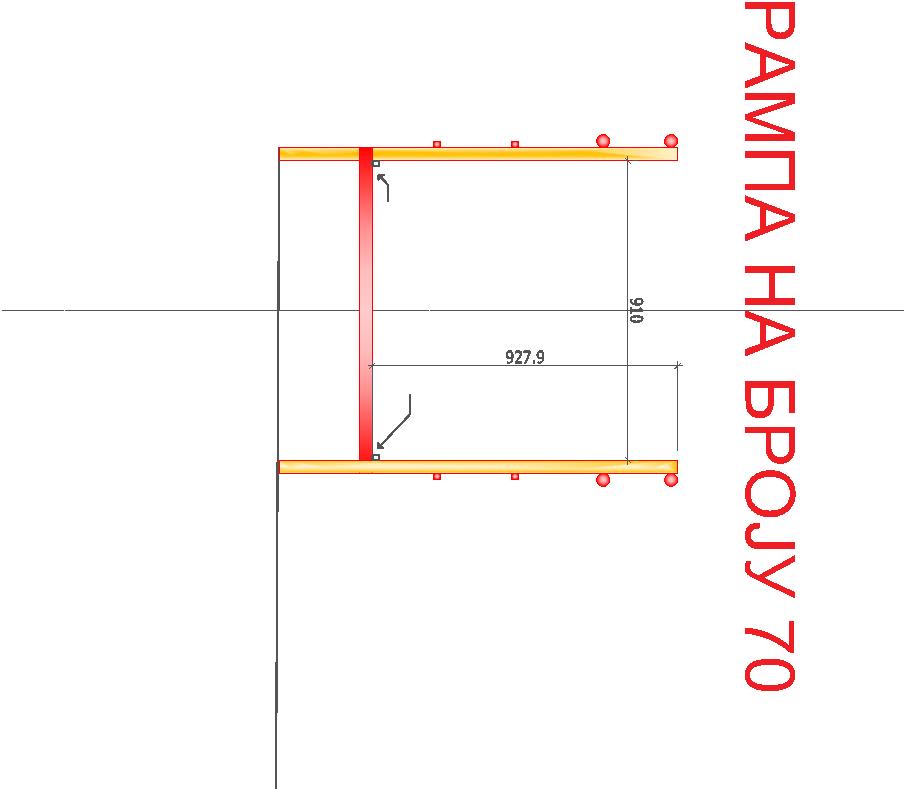 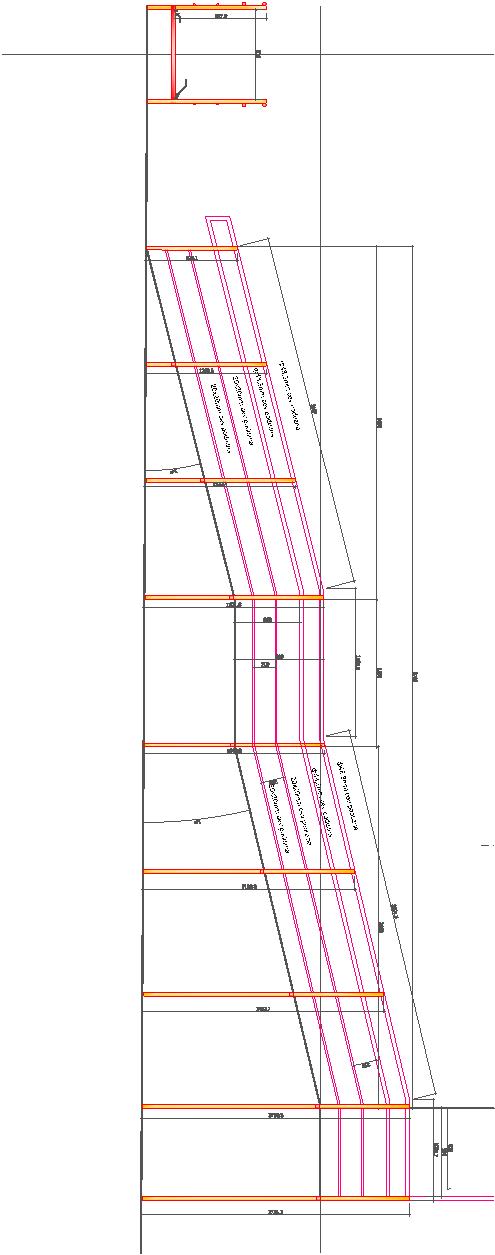 Ул.Васе Пелагића бр.80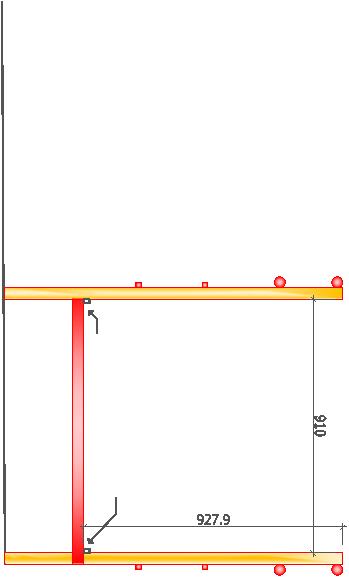 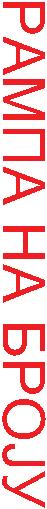 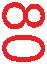 НАПОМЕНА: * Понуда обухвата израду, испоруку и монтажу по систему „кључ у руке“.* Заинтересовани понуђачи су у обавези да са овлашћењим представником наручиоца, уз добијање потврде, обиђу локације на којима ће бити постављене рампе, у договорене време, а најкасније до 15.06.2020. V  УСЛОВИ ЗА УЧЕШЋЕ У ПОСТУПКУ ЈАВНЕ НАБАВКЕ ИЗ ЧЛ. 75. И 76. ЗАКОНА И УПУТСТВО КАКО СЕ ДОКАЗУЈЕ ИСПУЊЕНОСТ ТИХ УСЛОВАУСЛОВИ ЗА УЧЕШЋЕ У ПОСТУПКУ ЈАВНЕ НАБАВКЕ ИЗ ЧЛ. 75. И 76. ЗАКОНАПраво на учешће у поступку предметне јавне набавке има понуђач који испуњава обавезне услове за учешће у поступку јавне набавке дефинисане чл. 75. Закона, и то:Да је регистрован код надлежног органа, односно уписан у одговарајући регистар (чл. 75. ст. 1. тач. 1) Закона);Да он и његов законски заступник није осуђиван за неко од кривичних дела као члан организоване криминалне групе, да није осуђиван за кривична дела против привреде, кривична дела против животне средине, кривично дело примања или давања мита, кривично дело преваре (чл. 75. ст. 1. тач. 2) Закона);Да је измирио доспеле порезе, доприносе и друге јавне дажбине у складу са прописима Републике Србије или стране државе када има седиште на њеној територији (чл. 75. ст. 1. тач. 4) Закона);Понуђач је дужан да при састављању понуде изричито наведе да је поштовао обавезе које произлазе из важећих прописа о заштити на раду, запошљавању и условима рада, заштити животне средине, као и да гарантује да нема забрану обављања делатности која је на снази у време подношења понуде (чл. 75. ст. 2. Закона)..Понуђач који учествује у поступку предметне јавне набавке, мора испунити додатне услове за учешће у поступку јавне набавке дефинисан чл. 76. Закона, и то:Да понуђач поседује Сертификат за стандард EN 1176 , ISO 9001- Систем менаџмента квалитета, ISO 14001- систем управљања животном срединомISO 37001- систем менаџмента против мита ISO 45001- систем управљања заштитом здравља и безбедношћу на раду, ISO 50001- енергетска ефикасност *све за добра из предметне набавкеFSC COC – стандард о пореклу производа из контролисаних извора шумских ресурсаISO 3834-2 – општи захтеви квалитета при заваривању топљењем металних материјалаПословни капацитетДа је у претходне три године извршио испоруку и уградњу минимум једне рампе за особе са посебним потребама опремљене сензорима покрета и лед светлом.1.3.  Уколико понуђач подноси понуду са подизвођачем, у складу са   чланом 80. Закона, подизвођач мора да испуњава обавезне услове  из  члана  75. став 1. тач. 1) до 4) Закона и додатни услов за део набавке  који ће понуђач извршити преко подизвођача.Уколико понуду подноси група понуђача, сваки понуђач из групе понуђача, мора да испуни обавезне услове из члана 75. став 1. тач. 1) до 4) Закона, а додатни услов испуњавају заједно. 2.   УПУТСТВО КАКО СЕ ДОКАЗУЈЕ ИСПУЊЕНОСТ УСЛОВАИспуњеност обавезних услова  за учешће у поступку предметне јавне набавке, у складу са чл. 77. став 4. Закона, понуђач доказује достављањем Изјаве (Образац изјаве понуђача, дат је у поглављу V одељак 3.), којом под пуном материјалном и кривичном одговорношћу потврђује да испуњава услове за учешће у поступку јавне набавке из чл. 75. и 76. Закона, дефинисане овом конкурсном документацијом. Изјава мора да буде потписана од стране овлашћеног лица понуђача и оверена печатом. Уколико Изјаву потписује лице које није уписано у регистар као лице овлашћено за заступање, потребно је уз понуду доставити овлашћење за потписивање.Уколико понуду подноси група понуђача, Изјава мора бити потписана од стране овлашћеног лица сваког понуђача из групе понуђача и оверена печатом. Уколико понуђач подноси понуду са подизвођачем, понуђач је дужан да достави Изјаву подизвођача (Образац изјаве подизвођача, дат је у поглављу V одељак 3.), потписану од стране овлашћеног лица подизвођача и оверену печатом. Наручилац може пре доношења одлуке о додели уговора да тражи од понуђача, чија је понуда оцењена као најповољнија, да достави на увид оригинал или оверену копију свих или појединих доказа о испуњености услова.Ако понуђач у остављеном примереном року, који не може бити краћи од 5 дана, не достави на увид оригинал или оверену копију тражених доказа, наручилац ће његову понуду одбити као неприхватљиву.Понуђач није дужан да доставља на увид доказе који су јавно доступни на интернет страницама надлежних органа.Понуђач је дужан да без одлагања писмено обавести наручиоца о било којој промени у вези са испуњеношћу услова из поступка јавне набавке, која наступи до доношења одлуке, односно закључења уговора, односно током важења уговора о јавној набавци и да је документује на прописани начин.Испуњеност додатног услова за учешће у поступку предметне јавне набавке понуђач доказује на следећи начин:Достављањем Сертификата за стандард EN 1176 ISO 9001, ISO 14001, ISO 37001, ISO 45001, ISO 50001, FSC COC, ISO 3834-2копије референтних уговора или коначних рачуна/фактура за извршену испоруку и уградњу минимум једне рампе за особе са посебним потребама опремљене сензорима покрета и лед светлом3. ОБРАЗАЦ ИЗЈАВЕ О ИСПУЊАВАЊУ УСЛОВА ИЗ ЧЛ. 75.  ЗАКОНАИЗЈАВА ПОНУЂАЧАО ИСПУЊАВАЊУ УСЛОВА ИЗ ЧЛ. 75. ЗАКОНА У ПОСТУПКУ ЈАВНЕНАБАВКЕ МАЛЕ ВРЕДНОСТИУ складу са чланом 77. став 4. Закона, под пуном материјалном и кривичном одговорношћу, као заступник понуђача, дајем следећуИ З Ј А В УПонуђач  _____________________________________________[навести назив понуђача] у поступку јавне набавке рампи за инвалиде, број ЈН Д-1.1.5, испуњава све услове из чл. 75. Закона, односно услове дефинисане конкурсном документацијом за предметну јавну набавку, и то:Понуђач је регистрован код надлежног органа, односно уписан у одговарајући регистар;Понуђач и његов законски заступник нису осуђивани за неко од кривичних дела као члан организоване криминалне групе, да није осуђиван за кривична дела против привреде, кривична дела против животне средине, кривично дело примања или давања мита, кривично дело преваре;Понуђач је измирио доспеле порезе, доприносе и друге јавне дажбине у складу са прописима Републике Србије (или стране државе када има седиште на њеној територији);Понуђач је поштовао обавезе које произлазе из важећих прописа о заштити на раду, запошљавању и условима рада, заштити животне средине и гарантује да нема изречену меру забране обављања делатности, која је на снази у време објаве позива за подношење понуде.Место:_____________                                                            Понуђач:Датум:_____________                         М.П.                     _____________________                                                        Напомена: Уколико понуду подноси група понуђача, Изјава мора бити потписана од стране овлашћеног лица сваког понуђача из групе понуђача и оверена печатом.VI УПУТСТВО ПОНУЂАЧИМА КАКО ДА САЧИНЕ ПОНУДУ1. ПОДАЦИ О ЈЕЗИКУ НА КОЈЕМ ПОНУДА МОРА ДА БУДЕ САСТАВЉЕНАПонуђач подноси понуду на српском језику.2. НАЧИН НА КОЈИ ПОНУДА МОРА ДА БУДЕ САЧИЊЕНАПонуђач понуду подноси непосредно или путем поште у затвореној коверти или кутији, затворену на начин да се приликом отварања понуда може са сигурношћу утврдити да се први пут отвара. На полеђини коверте или на кутији навести назив и адресу понуђача. У случају да понуду подноси група понуђача, на коверти је потребно назначити да се ради о групи понуђача и навести називе и адресу свих учесника у заједничкој понуди.Понуду доставити на адресу: Градска општина Пантелеј, Ниш, Гутенбергова 4а, са назнаком: ,,Понуда за јавну набавку рампи за инвалиде, ЈН бр. Д-1.1.5 - НЕ ОТВАРАТИ”. Понуда се сматра благовременом уколико је примљена од стране наручиоца до 16.06.2020.године до 12сати.Наручилац ће, по пријему одређене понуде, на коверти, односно кутији у којој се понуда налази, обележити време пријема и евидентирати број и датум понуде према редоследу приспећа. Уколико је понуда достављена непосредно наручилац ће понуђачу предати потврду пријема понуде. У потврди о пријему наручилац ће навести датум и сат пријема понуде. Понуда коју наручилац није примио у року одређеном за подношење понуда, односно која је примљена по истеку дана и сата до којег се могу понуде подносити, сматраће се неблаговременом.Понуда мора да садржи:попуњен, од стране понуђача потписан и печатом оверен образац понуде попуњене, од стране понуђача потписане и печатом оверене изјаве које су садржане у обрасцима који су саставни део конкурсне документације, с тим да образац Трошкови понуде није неопходно попунити и потписати; потписан и оверен модел уговора;Доказе о испуњености додатних условаПонудом мора бити доказано испуњење обавезних и додатних услова од којих зависи прихватљивост понуде. Понуда мора бити сачињена тако да је из ње могуће утврдити њену стварну садржину и да је могуће упоредити је са другим понудама. У супротном, понуда ће бити одбијена због битних недостатака понуде.3.  ПОНУДА СА ВАРИЈАНТАМАПодношење понуде са варијантама није дозвољено.4. НАЧИН ИЗМЕНЕ, ДОПУНЕ И ОПОЗИВА ПОНУДЕУ року за подношење понуде понуђач може да измени, допуни или опозове своју понуду на начин који је одређен за подношење понуде.Понуђач је дужан да јасно назначи који део понуде мења односно која документа накнадно доставља. Измену, допуну или опозив понуде треба доставити на адресу: Градска општина Пантелеј, Ниш, Гутенбергова 4а, са назнаком:„Измена понуде за јавну набавку рампи за инвалиде, - НЕ ОТВАРАТИ”.  ЈН бр Д-1.1.5 - НЕ ОТВАРАТИ” или„Допуна понуде за јавну набавку рампи за инвалиде, ЈН бр Д-1.1.5 - НЕ ОТВАРАТИ” или„Опозив понуде јавну набавку рампи за инвалиде ЈН бр Д-1.1.5 - НЕ ОТВАРАТИ”  или„Измена и допуна понуде јавну набавку рампи за инвалиде, ЈН бр Д-1.1.5  - НЕ ОТВАРАТИ”.На полеђини коверте или на кутији навести назив и адресу понуђача. У случају да понуду подноси група понуђача, на коверти је потребно назначити да се ради о групи понуђача и навести називе и адресу свих учесника у заједничкој понуди.По истеку рока за подношење понуда понуђач не може да повуче нити да мења своју понуду.5. УЧЕСТВОВАЊЕ У ЗАЈЕДНИЧКОЈ ПОНУДИ ИЛИ КАО ПОДИЗВОЂАЧ Понуђач може да поднесе само једну понуду. Понуђач који је самостално поднео понуду не може истовремено да учествује у заједничкој понуди или као подизвођач, нити исто лице може учествовати у више заједничких понуда.У Обрасцу понуде (поглавље VII), понуђач наводи на који начин подноси понуду, односно да ли подноси понуду самостално, или као заједничку понуду, или подноси понуду са подизвођачем.6. ПОНУДА СА ПОДИЗВОЂАЧЕМУколико понуђач подноси понуду са подизвођачем дужан је да у Обрасцу понуде (поглавље VII) наведе да понуду подноси са подизвођачем, проценат укупне вредности набавке који ће поверити подизвођачу,  а који не може бити већи од 50%, као и део предмета набавке који ће извршити преко подизвођача. Понуђач у Обрасцу понуде наводи назив и седиште подизвођача, уколико ће делимично извршење набавке поверити подизвођачу. Уколико уговор о јавној набавци буде закључен између наручиоца и понуђача који подноси понуду са подизвођачем, тај подизвођач ће бити наведен и у уговору о јавној набавци. Понуђач је дужан да за подизвођаче достави доказе о испуњености услова који су наведени у поглављу V конкурсне документације, у складу са упутством како се доказује испуњеност услова (Образац изјаве из поглаваља V одељак 3.).Понуђач у потпуности одговара наручиоцу за извршење обавеза из поступка јавне набавке, односно извршење уговорних обавеза, без обзира на број подизвођача. Понуђач је дужан да наручиоцу, на његов захтев, омогући приступ код подизвођача, ради утврђивања испуњености тражених услова.7. ЗАЈЕДНИЧКА ПОНУДАПонуду може поднети група понуђача.Уколико понуду подноси група понуђача, саставни део заједничке понуде мора бити споразум којим се понуђачи из групе међусобно и према наручиоцу обавезују на извршење јавне набавке, а који обавезно садржи :податке о члану групе који ће бити носилац посла, односно који ће поднети понуду и који ће заступати групу понуђача пред наручиоцем, опис послова сваког понуђача из групе понуђача у извршењу уговора.Група понуђача је дужна да достави све доказе о испуњености услова који су наведени у поглављу V конкурсне документације, у складу са упутством како се доказује испуњеност услова (Образац изјаве из поглавља V одељак 3.).Понуђачи из групе понуђача одговарају неограничено солидарно према наручиоцу. Задруга може поднети понуду самостално, у своје име, а за рачун задругара или заједничку понуду у име задругара.Ако задруга подноси понуду у своје име за обавезе из поступка јавне набавке и уговора о јавној набавци одговара задруга и задругари у складу са законом.Ако задруга подноси заједничку понуду у име задругара за обавезе из поступка јавне набавке и уговора о јавној набавци неограничено солидарно одговарају задругари.8. НАЧИН И УСЛОВИ ПЛАЋАЊА, ГАРАНТНИ РОК, КАО И ДРУГЕ ОКОЛНОСТИ ОД КОЈИХ ЗАВИСИ ПРИХВАТЉИВОСТ  ПОНУДЕ8.1. Захтеви у погледу начина, рока и услова плаћања.Наручилац ће уговорену цену исплатити након  завршетка посла и достављања доказа о окончаном послу ( записник о примопредаји рампи за инвалиде)у три једнаке рате и то: прву до 31.07.2020.године; другу до 31.08.2020.године и трећу до 30.09.2020.године.Плаћање се врши уплатом на рачун понуђача.8.2 Захтеви у погледу гарантног рокаГаранција за рампе за инвалиде, које су предмет ове набавке не може бити краћа од 24 месецa.8.3. Захтев у погледу рока важења понудеРок важења понуде не може бити краћи од 30 дана од дана отварања понуда.У случају истека рока важења понуде, наручилац је дужан да у писаном облику затражи од понуђача продужење рока важења понуде.Понуђач који прихвати захтев за продужење рока важења понуде не може мењати понуду.8.4. Други захтеви Рок за монтажу опреме и завршетак уговореног посла је 7 дана од дана увођења у посао.9. ВАЛУТА И НАЧИН НА КОЈИ МОРА ДА БУДЕ НАВЕДЕНА И ИЗРАЖЕНА ЦЕНА У ПОНУДИЦена мора бити исказана у динарима, са и без пореза на додату вредност, са урачунатим свим трошковима које понуђач има у реализацији предметне јавне набавке, с тим да ће се за оцену понуде узимати у обзир цена без пореза на додату вредност.Цена је фиксна и не може се мењати. Ако је у понуди исказана неуобичајено ниска цена, наручилац ће поступити у складу са чланом 92. Закона.Ако понуђена цена укључује увозну царину и друге дажбине, понуђач је дужан да тај део одвојено искаже у динарима. 10.  ПОДАЦИ О ВРСТИ, САДРЖИНИ, НАЧИНУ ПОДНОШЕЊА, ВИСИНИ И РОКОВИМА ОБЕЗБЕЂЕЊА ИСПУЊЕЊА ОБАВЕЗА ПОНУЂАЧАПонуђач је дужан да у понуди достави:Меницу као гаранцију за добро обављен посао Изабрани понуђач се обавезује да у тенутку закључења уговора преда наручиоцу бланко сопствену меницу као гаранцију за добро обављен посао, која мора бити евидентирана у Регистру меница и овлашћења Народне банке Србије. Меница мора бити оверена печатом и потписана од стране лица овлашћеног за заступање, а уз исту мора бити достављено попуњено и оверено менично овлашћење – писмо, са назначеним износом од 10% од укупне вредности уговора са  ПДВ-ом. Уз меницу мора бити достављена копија картона депонованих потписа који је издат од стране пословне банке коју понуђач наводи у меничном овлашћењу –писму. Рок важења менице је 15 дана дужи од рока за извршење посла. Наручилац ће уновчити меницу за добро обављен посао у случају да изабрани понуђач  не буде извршавао своје уговорне обавезе у роковима и на начин предвиђен уговором.Меницу као гаранцију за отклањање недостатака у гарантном року Изабрани понуђач се обавезује да у тенутку примопредаје предмета јавне набавке преда наручиоцу бланко сопствену меницу за отклањање грешака у гарантном року, која мора бити евидентирана у Регистру меница и овлашћења Народне банке Србије. Меница мора бити оверена печатом и потписана од стране лица овлашћеног за заступање, а уз исту мора бити достављено попуњено и оверено менично овлашћење – писмо, са назначеним износом од 10% од укупне вредности уговора са ПДВ-ом. Уз меницу мора бити достављена копија картона депонованих потписа који је издат од стране пословне банке коју понуђач наводи у меничном овлашћењу – писму. Рок важења менице је 15 дана дужи од  гарантног рока. Наручилац ће уновчити меницу за отклањање недостатака у гарантном року у случају да изабрани понуђач не изврши обавезу отклањања квара који би могао да умањи могућност коришћења предмета уговора у гарантном року.11. ПОДАЦИ О ДРЖАВНОМ ОРГАНУ ИЛИ ОРГАНИЗАЦИЈИ, ОДНОСНО ОРГАНУ ИЛИ СЛУЖБИ ТЕРИТОРИЈАЛНЕ АУТОНОМИЈЕ  ИЛИ ЛОКАЛНЕ САМОУПРАВЕ ГДЕ СЕ МОГУ БЛАГОВРЕМЕНО ДОБИТИ ИСПРАВНИ ПОДАЦИ О ПОРЕСКИМ ОБАВЕЗАМА, ЗАШТИТИ ЖИВОТНЕ СРЕДИНЕ, ЗАШТИТИ ПРИ ЗАПОШЉАВАЊУ, УСЛОВИМА РАДА И СЛ., А КОЈИ СУ ВЕЗАНИ ЗА ИЗВРШЕЊЕ УГОВОРА О ЈАВНОЈ НАБАВЦИ Подаци о пореским обавезама се могу добити у Пореској управи, Министарства финансија и привреде.Подаци о заштити животне средине се могу добити у Агенцији за заштиту животне средине и у Министарству енергетике, развоја и заштите животне средине.Подаци о заштити при запошљавању и условима рада се могу добити у Министарству рада, запошљавања и социјалне политике.12. ЗАШТИТА ПОВЕРЉИВОСТИ ПОДАТАКА КОЈЕ НАРУЧИЛАЦ СТАВЉА ПОНУЂАЧИМА НА РАСПОЛАГАЊЕ, УКЉУЧУЈУЋИ И ЊИХОВЕ ПОДИЗВОЂАЧЕ Предметна набавка не садржи поверљиве информације које наручилац ставља на располагање.13. ДОДАТНЕ ИНФОРМАЦИЈЕ ИЛИ ПОЈАШЊЕЊА У ВЕЗИ СА ПРИПРЕМАЊЕМ ПОНУДЕЗаинтересовано лице може, у писаном облику путем поште на адресу наручиоца, електронске поште на e-mail ssmilja@ni.rs или факсом на број 018/201-281 тражити од наручиоца додатне информације или појашњења у вези са припремањем понуде, најкасније 5 дана пре истека рока за подношење понуде. Наручилац је дужан да у року од три дана од дана пријема захтева, одговор објави на Порталу јавних набавки и на својој интернет страници. Додатне информације или појашњења упућују се са напоменом „Захтев за додатним информацијама или појашњењима конкурсне документације, ЈН бр. Д-1.1.5. Ако наручилац измени или допуни конкурсну документацију 8 или мање дана пре истека рока за подношење понуда, дужан је да продужи рок за подношење понуда и објави обавештење о продужењу рока за подношење понуда. По истеку рока предвиђеног за подношење понуда наручилац не може да мења нити да допуњује конкурсну документацију. Тражење додатних информација или појашњења у вези са припремањем понуде телефоном није дозвољено. Комуникација у поступку јавне набавке врши се искључиво на начин одређен чланом 20. Закона.14. ДОДАТНА ОБЈАШЊЕЊА ОД ПОНУЂАЧА ПОСЛЕ ОТВАРАЊА ПОНУДА И КОНТРОЛА КОД ПОНУЂАЧА ОДНОСНО ЊЕГОВОГ ПОДИЗВОЂАЧА После отварања понуда наручилац може приликом стручне оцене понуда да у писаном облику захтева од понуђача додатна објашњења која ће му помоћи при прегледу, вредновању и упоређивању понуда, а може да врши контролу (увид) код понуђача, односно његовог подизвођача (члан 93. Закона). Уколико наручилац оцени да су потребна додатна објашњења или је потребно извршити контролу (увид) код понуђача, односно његовог подизвођача, наручилац ће понуђачу оставити примерени рок да поступи по позиву наручиоца, односно да омогући наручиоцу контролу (увид) код понуђача, као и код његовог подизвођача. Наручилац може уз сагласност понуђача да изврши исправке рачунских грешака уочених приликом разматрања понуде по окончаном поступку отварања. У случају разлике између јединичне и укупне цене, меродавна је јединична цена.Ако се понуђач не сагласи са исправком рачунских грешака, наручилац ће његову понуду одбити као неприхватљиву. 15. ДОДАТНО ОБЕЗБЕЂЕЊЕ ИСПУЊЕЊА УГОВОРНИХ ОБАВЕЗА ПОНУЂАЧА КОЈИ СЕ НАЛАЗЕ НА СПИСКУ НЕГАТИВНИХ РЕФЕРЕНЦИПонуђач који се налази на списку негативних референци који води Управа за јавне набавке, у складу са чланом 83. Закона, а који има негативну референцу за предмет набавке који није истоврстан предмету ове јавне набавке, а уколико таквом понуђачу буде додељен уговор, дужан је да у тренутку закључења уговора преда наручиоцу банкарску гаранцију за добро извршење посла, која ће бити са клаузулама: безусловна и платива на први позив. Банкарска гаранција за добро извршење посла издаје се у висини од 15%,  од укупне вредности уговора без ПДВ-а, са роком важности који је 30 (тридесет) дана дужи од истека рока за коначно извршење посла. Ако се за време трајања уговора промене рокови за извршење уговорне обавезе, важност банкарске гаранције за добро извршење посла мора да се продужи.16. ВРСТА КРИТЕРИЈУМА ЗА ДОДЕЛУ УГОВОРАИзбор најповољније понуде ће се извршити применом критеријума „Најнижа понуђена цена“. У случају да постоје две или више понуда са истом ценом приликом избора најповољније понуде предност ће имати понуда понуђача који је понудио дужи гарантни рок.  У случају истог понуђеног гарантног рока, као најповољнија биће изабрана понуда оног понуђача која је пристигла раније.17. ПОШТОВАЊЕ ОБАВЕЗА КОЈЕ ПРОИЗИЛАЗЕ ИЗ ВАЖЕЋИХ ПРОПИСА Понуђач је дужан да у оквиру своје понуде достави изјаву дату под кривичном и материјалном одговорношћу да је поштовао све обавезе које произилазе из важећих прописа о заштити на раду, запошљавању и условима рада, заштити животне средине. (Образац изјаве из поглавља V одељак 3.).18. КОРИШЋЕЊЕ ПАТЕНТА И ОДГОВОРНОСТ ЗА ПОВРЕДУ ЗАШТИЋЕНИХ ПРАВА ИНТЕЛЕКТУАЛНЕ СВОЈИНЕ ТРЕЋИХ ЛИЦАНакнаду за коришћење патената, као и одговорност за повреду заштићених права интелектуалне својине трећих лица сноси понуђач.19. НАЧИН И РОК ЗА ПОДНОШЕЊЕ ЗАХТЕВА ЗА ЗАШТИТУ ПРАВА ПОНУЂАЧА Захтев за заштиту права може да поднесе понуђач, односно свако заинтересовано лице, који има интерес за доделу уговора у овом поступку јавне набавке и који је претрпео или би могао да претрпи штету због поступања наручиоца противно одредбама Закона о јавним набавкама. Захтев за заштиту права подноси се наручиоцу, а копија се итовремено доставља Републичкој комисији. Захтев за заштиту права се доставља непосредно, електронском поштом на e-mail ssmilja@ni.rs, факсом на број 018/201 281 или препорученом пошиљком са повратницом. Захтев за заштиту права се може поднети у току целог поступка јавне набавке, против сваке радње наручиоца, осим уколико Законом није другачије одређено. Уколико се захтевом за заштиту права оспорава врста поступка, садржина позива за подношење понуда или конкурсне документације, захтев ће се сматрати благовременим уколико је примљен од стране наручиоца најкасније 3 дана пре истека рока за подношење понуда, без обзира на начин достављања и уколико је подносилац захтева у складу са чланом 63. став 2. Закона указао наручиоцу на евентуалне недостатке и неправилности, а наручилац исте није отклонио. Захтев за заштиту права којим се оспоравају радње које наручилац предузме пре истека рока за подношење понуда, а након истека рока из претходног става, сматраће се благовременим уколико је поднет најкасније до истека рока за подношење понуда. После доношења одлуке о додели уговора из чл. 108. Закона или одлуке о обустави поступка јавне набавке из чл. 109. Закона, рок за подношење захтева за заштиту права је 5 дана од дана објављивљња одлуке на Порталу јавних набавки. Захтевом за заштиту права не могу се оспоравати радње наручиоца предузете у поступку јавне набавке ако су подносиоцу захтева били или могли бити познати разлози за његово подношење пре истека рока за подношење захтева из става 4. и 5. овог поглавља, а подносилац захтева га није поднео пре истека тог рока. Ако је у истом поступку јавне набавке поново поднет захтев за заштиту права од стране истог подносиоца захтева, у том захтеву се не могу оспоравати радње наручиоца за које је подносилац захтева знао или могао знати приликом подношења претходног захтева. Наручилац објављује обавештење о поднетом захтеву за заштиту права на Порталу јавних набавки и на својој интернет страници, најкасније у року од 2 дана од дана пријема захтева за заштиту права, које садржи податке из Прилога 3Љ уз Закон.Подносилац захтева за заштиту правa је дужан да на рачун буџета Републике Србије уплати таксу у износу од 60.000,00 динара.Број рачуна: 840-30678845-06, позив на број: подаци о броју или ознаци јавне набавке поводом које се подноси захтев за заштиту права, шифра плаћања 153 или 253, сврха уплате: такса за ЗЗП, назив наручиоца, број или ознака јавне набавке поводом које се подноси ).Упутство о уплати таксе за подношење захтева за заштиту права се налази на сајту Kомисије за заштиту права, www.kjn.gov.rs.Поступак заштите права понуђача регулисан је одредбама чл. 138. - 167. Закона.20. РОК У КОЈЕМ ЋЕ УГОВОР БИТИ ЗАКЉУЧЕНУговор о јавној набавци ће бити закључен са понуђачем којем је додељен уговор у року од 8 дана од дана протека рока за подношење захтева за заштиту права из члана 149. Закона. У случају да је поднета само једна понуда наручилац може закључити уговор пре истека рока за подношење захтева за заштиту права, у складу са чланом 112. став 2. тачка 5) Закона.VII ОБРАЗАЦ ПОНУДЕПонуда бр ________________ од __________________ за јавну набавку рампи за инвалиде, ЈН број Д-1.1.51)ОПШТИ ПОДАЦИ О ПОНУЂАЧУ2) ПОНУДУ ПОДНОСИ: Напомена: заокружити начин подношења понуде и уписати податке о подизвођачу, уколико се понуда подноси са подизвођачем, односно податке о свим учесницима заједничке понуде, уколико понуду подноси група понуђача3) ПОДАЦИ О ПОДИЗВОЂАЧУ Напомена: Табелу „Подаци о подизвођачу“ попуњавају само они понуђачи који подносе  понуду са подизвођачем, а уколико има већи број подизвођача од места предвиђених у табели, потребно је да се наведени образац копира у довољном броју примерака, да се попуни и достави за сваког подизвођача.4) ПОДАЦИ О УЧЕСНИКУ  У ЗАЈЕДНИЧКОЈ ПОНУДИНапомена: Табелу „Подаци о учеснику у заједничкој понуди“ попуњавају само они понуђачи који подносе заједничку понуду, а уколико има већи број учесника у заједничкој понуди од места предвиђених у табели, потребно је да се наведени образац копира у довољном броју примерака, да се попуни и достави за сваког понуђача који је учесник у заједничкој понуди.ОПИС ПРЕДМЕТА НАБАВКЕ – рампе за инвалидеДатум 					              Понуђач    М. П. _____________________________			________________________________Напомене: Образац понуде понуђач мора да попуни, овери печатом и потпише, чиме потврђује да су тачни подаци који су у обрасцу понуде наведени. Уколико понуђачи подносе заједничку понуду, група понуђача може да се определи да образац понуде потписују и печатом оверавају сви понуђачи из групе понуђача или група понуђача може да одреди једног понуђача из групе који ће попунити, потписати и печатом оверити образац понудеVIII МОДЕЛ УГОВОРАЗакључен између:Градске општине Пантелејса седиштем у Нишу, улица Гутенбергоба 4а, ПИБ:103618308,  Матични број: 17614720Број рачуна: 840-225640-74  Управа за трезор,Телефон:018/201-280 Телефакс:018/201-281кога заступа председнк општине Братимир Васиљевић,(у даљем тексту: купац)и................................................................................................са седиштем у ............................................, улица .........................................., ПИБ:.......................... Матични број: ........................................Број рачуна: ............................................ Назив банке:......................................,Телефон:............................Телефакс:кога заступа................................................................... (у даљем тексту: продавац),Основ уговора:ЈН Број: Д-1.1.5Број и датум одлуке о додели уговора:...............................................Понуда изабраног понуђача бр. ______ од...............................Члан 1.Предмет уговора је израда, испорука и монтажа рампи за инвалиде,  на локацијама одређеним од стране Наручиоца, уговорене вредности ______________ динара, без ПДВ-а, за потребе Градске општине Пантелеј, на начин и у складу са понудом продавца бр. ____________ од ___________ године, која је саставни део уговора, датој у поступку јавне набвке бр. Д-1.1.5.Члан 2.Цена дата у понуди Продавца бр. ____________ од ____________ године износи _________________ динара без обрачунатог ПДВ-а односно __________________ динара и словима (__________________________) са урачунатим ПДВ-ом. Члан 3.Купац се обавезује  да  исплати  продавцу уговорену цену након  завршетка посла и достављања доказа о окончаном послу ( записник о примопредаји рампи за инвалиде) у три једнаке рате и то: прву рату до 31.07.2020.године; другу рату до 31.08.2020.године и трећу рату до 30.09.2020.године на текући рачун бр.______________________________.Члан 4.Стручни надзор над вршењем испоруке и монтаже предметних добара ће вршити представници стручне службе Купца.Вршилац стручног надзора може бити лице које испуњава улове прописане Законом. Купац ће писменим путем обавестити Продавца о именовању вршиоца стручног надзора који прати и контролише уредну испоруку и монтажу добара, нарочито у погледу врсте, количине и квалитета, материјала и опреме и предвиђених рокова и сва запажања у писаном облику констатује, потписује и оверава.Продавац је дужан да омогући вршење стручног надзора.Члан 5.Гарантни рок за испоручена добра  износи ___ месеци (не може бити краћи од 24 месеца) рачунајући од дана примопредаје испоручених  и монтираних добара.Продавац је дужан да о свом трошку отклони све недостатке на испорученим добрима који се покажу у току гарантног рока, у року од 2 дана од пријема писменог захтева Купца. Ако Продавац не поступи по захтеву Купца, Купац је овлашћен да за отклањање недостатака ангажује друго правно или физичко лице на терет продавца, наплатом средства обезбеђења за отклањање недостатака у гарантном року.Члан 6.Рок за завршетак уговореног посла је 7 дана од дана увођења у посао.Члан 7.Продавац се обавезује да приликом закључења уговора достави следеће средство обезбеђења: Меницу као гаранцију за добро обављен посао Изабрани понуђач се обавезује да у тенутку закључења уговора преда наручиоцу бланко сопствену меницу као гаранцију за добро обављен посао, која мора бити евидентирана у Регистру меница и овлашћења Народне банке Србије. Меница мора бити оверена печатом и потписана од стране лица овлашћеног за заступање, а уз исту мора бити достављено попуњено и оверено менично овлашћење – писмо, са назначеним износом од 10% од укупне вредности уговора са ПДВ-ом. Уз меницу мора бити достављена копија картона депонованих потписа који је издат од стране пословне банке коју понуђач наводи у меничном овлашћењу –писму. Рок важења менице је 15 дана дужи од рока за извршење посла. Наручилац ће уновчити меницу за добро обављен посао у случају да изабрани понуђач  не буде извршавао своје уговорне обавезе у роковима и на начин предвиђен уговором.Члан 8.Продавац се обавезује да приликом примопредаје предмета набавке достави следеће средство обезбеђења:Меницу као гаранцију за отклањање недостатака у гарантном року Изабрани понуђач се обавезује да у тенутку примопредаје предмета јавне набавке преда наручиоцу бланко сопствену меницу за отклањање недостатака у гарантном року, која мора бити евидентирана у Регистру меница и овлашћења Народне банке Србије. Меница мора бити оверена печатом и потписана од стране лица овлашћеног за заступање, а уз исту мора бити достављено попуњено и оверено менично овлашћење – писмо, са назначеним износом од 10% од укупне вредности уговора са ПДВ-ом. Уз меницу мора бити достављена копија картона депонованих потписа који је издат од стране пословне банке коју понуђач наводи у меничном овлашћењу – писму. Рок важења менице је 15 дана дужи од  гарантног рока. Наручилац ће уновчити меницу за отклањање недостатака у гарантном року у случају да изабрани понуђач не изврши обавезу отклањања недостатака који би могли да умање могућност коришћења предмета уговора у гарантном року.Члан 9.За све што није регулисано овим Уговором, примениће се одредбе Закона о облигационим односима и других важећих законских прописа и подзаконских аката којима се регулише предмет уговора. 
Члан 10.Сва евентуална спорна питања у тумачењу и примени овог уговора и његових саставних делова решаваће се споразумно, а спорове који не могу бити решени споразумно решаваће надлежни суд у Нишу. 
Члан 11.Уговор је сачињен  у 6 ( шест ) истоветних примерака од којих свака уговорна страна задржава по 3 (три) примерка.         КУПАЦ					                                     ПРОДАВАЦ __________________					            _______________IX ОБРАЗАЦ ТРОШКОВА ПРИПРЕМЕ ПОНУДЕУ складу са чланом 88. став 1. Закона, понуђач__________________________ [навести назив понуђача], доставља укупан износ и структуру трошкова припремања понуде, како следи у табели:Трошкове припреме и подношења понуде сноси искључиво понуђач и не може тражити од наручиоца накнаду трошкова.Ако је поступак јавне набавке обустављен из разлога који су на страни наручиоца, наручилац је дужан да понуђачу надокнади трошкове израде узорка или модела, ако су израђени у складу са техничким спецификацијама наручиоца и трошкове прибављања средства обезбеђења, под условом да је понуђач тражио накнаду тих трошкова у својој понуди.Напомена: достављање овог обрасца није обавезноX  ОБРАЗАЦ ИЗЈАВЕ О НЕЗАВИСНОЈ ПОНУДИУ складу са чланом 26. Закона, ________________________________________,                                                                             (Назив понуђача)даје: ИЗЈАВУ О НЕЗАВИСНОЈ ПОНУДИПод пуном материјалном и кривичном одговорношћу потврђујем да сам понуду у поступку јавне набавке рампи за инвалиде, бр.ЈН Д-1.1.5, поднео независно, без договора са другим понуђачима или заинтересованим лицима.Напомена: у случају постојања основане сумње у истинитост изјаве о независној понуди, наручулац ће одмах обавестити организацију надлежну за заштиту конкуренције. Организација надлежна за заштиту конкуренције, може понуђачу, односно заинтересованом лицу изрећи меру забране учешћа у поступку јавне набавке ако утврди да је понуђач, односно заинтересовано лице повредило конкуренцију у поступку јавне набавке у смислу закона којим се уређује заштита конкуренције. Мера забране учешћа у поступку јавне набавке може трајати до две године. Повреда конкуренције представља негативну референцу, у смислу члана 82. став 1. тачка 2) Закона. Уколико понуду подноси група понуђача, Изјава мора бити потписана од стране овлашћеног лица сваког понуђача из групе понуђача и оверена печатом.               XI  ОБРАСЦИ МЕНИЧНИХ ОВЛАШЋЕЊАДУЖНИК: ________________________________________________СЕДИШТЕ: _______________________________МАТИЧНИ БРОЈ: _____________ПОРЕСКИ ИДЕНТИФИКАЦИОНИ БРОЈ ПИБ: ___________________ТЕКУЋИ РАЧУН: ___________________________ИЗДАЈЕМЕНИЧНО ОВЛАШЋЕЊЕ - ПИСМО- за корисника бланко сопствене менице –КОРИСНИК: ________________________________________	Предајемо Вам 1 (једну) бланко сопствену меницу, серије __________________ и овлашћујемо Градску општину Пантелеј из Ниша, Гутенбергова 4а, као повериоца, да предату меницу може попунити на износ од 10% од укупне вредности уговора са ПДВ-ом, односно _____________ динара, а по основу средстава финансијског обезбеђења за добро извршење посла. 	Рок важења ове менице је од _________ године до __________  године. 	Овлашћујемо Градску општину Пантелеј из Ниша, Гутенбергова 4а, као Повериоца, да у своју корист безусловно и неопозиво, „Без протеста” и трошкова, вансудски, може извршити наплату са свих рачуна Дужника. 	Овлашћујем банку код које имамо рачун да наплату-плаћање изврши на терет свих наших рачуна, као и да поднети налог за наплату заведе у распоред чекања у случају да на рачуну уопште нема или нема довољно средстава или због поштовања приоритета у наплати са рачуна. 	Дужник се одриче права на повлачење овог овлашћења, на опозив овог овлашћења, на стављање приговора на задужење и на сторнирање по овом основу за наплату. 	Меница је важећа и у случају да дође до промене лица овлашћеног за заступање и располагање средствима на текућем рачуну Дужника, статусних промена, оснивања нових правних субјеката од стране Дужника. 	Меница је потписана од стране овлашћеног лица за заступање ______________________________(име и презиме) чији се потпис налази у картону депонованих потписа код наведене банке. 	На меници је стављен печат и потпис издаваоца менице-трасанта. 	Ово овлашћење сачињено је у 2 (два) истоветна примерка, од којих 1 (један) за Дужника, а 1 (један) за Повериоца.    Датум и место издавања             М.П.                Дужник – издавалац   _____________                                                      овлашћења менице                                                                        ____________________________                                                                                                                  потпис овлашћеног лицаДУЖНИК: ________________________________________________СЕДИШТЕ: _______________________________МАТИЧНИ БРОЈ: _____________ПОРЕСКИ ИДЕНТИФИКАЦИОНИ БРОЈ ПИБ: ___________________ТЕКУЋИ РАЧУН: ___________________________ИЗДАЈЕМЕНИЧНО ОВЛАШЋЕЊЕ - ПИСМО- за корисника бланко сопствене менице –КОРИСНИК: ________________________________________	Предајемо Вам 1 (једну) бланко сопствену меницу, серије __________________ и овлашћујемо Градску општину Пантелеј из Ниша, Гутенбергова 4а, као повериоца, да предату меницу може попунити на износ од 10% од укупне вредности уговора са ПДВ-ом, односно _____________ динара без ПДВ-а, а по основу средстава финансијског обезбеђења за отклањање недостатака у гарантном року. 	Рок важења ове менице је од _________ године до __________. године. 	Овлашћујемо Градску општину Пантелеј из Ниша, Гутенбергова 4а, као Повериоца, да у своју корист безусловно и неопозиво, „Без протеста” и трошкова, вансудски, може извршити наплату са свих рачуна Дужника. 	Овлашћујем банку код које имамо рачун да наплату-плаћање изврши на терет свих наших рачуна, као и да поднети налог за наплату заведе у распоред чекања у случају да на рачуну уопште нема или нема довољно средстава или због поштовања приоритета у наплати са рачуна. 	Дужник се одриче права на повлачење овог овлашћења, на опозив овог овлашћења, на стављање приговора на задужење и на сторнирање по овом основу за наплату. 	Меница је важећа и у случају да дође до промене лица овлашћеног за заступање и располагање средствима на текућем рачуну Дужника, статусних промена, оснивања нових правних субјеката од стране Дужника. 	Меница је потписана од стране овлашћеног лица за заступање ______________________________(име и презиме) чији се потпис налази у картону депонованих потписа код наведене банке. 	На меници је стављен печат и потпис издаваоца менице-трасанта. 	Ово овлашћење сачињено је у 2 (два) истоветна примерка, од којих 1 (један) за Дужника, а 1 (један) за Повериоца.    Датум и место издавања             М.П.                Дужник - издавалац    __________                                                           овлашћења менице                                                                                   ____________________________                                                                                          потпис овлашћеног лицаПоглављеНазив поглављаСтранаIОпшти подаци о јавној набавци3IIПодаци о предмету јавне набавке3IIIВрста, техничке карактеристике, квалитет, количина и опис услуга, начин спровођења контроле и обезбеђивања гаранције квалитета, рок извршења, место извршења, евентуалне додатне услуге и сл.4-5IVМесто извршења или испоруке и монтаже добара5-10VУслови за учешће у поступку јавне набавке из чл. 75. и 76. Закона и упутство како се доказује испуњеност тих услова11-14VIУпутство понуђачима како да сачине понуду15-22VIIОбразац понуде23-26VIIIМодели уговора27-29IXОбразац трошкова припреме понуде30XОбразац изјаве о независној понуди31XIОбрасци меничних овлашћења32-33р.б.ПРОИЗВОДјед. 
мераКоличинаЦена по јед. мере без ПДВЦена по јед. мере са ПДВУкупна цена  без ПДВУкупна цена са ПДВ1Израда рампе за особе са посебним потребама испред број 76  
рампа је укупне дужине 11,45м са два одморишта минималне ширине 900мм , у свему према Правилнику о технички стандардима планирања пројектовања и изградње објеката којима се осигурава несметано кретање и приступ особама са инавлидитетом деци и старим особама  Сл.Гл Рс бр22/2015). Рампа се израђује од челичних профила 40х40 вертикални и подужни носачи рампе, 
20х20 доњи део ограде у две зоне са обе стране
Ф48,3 подужна ограда у две зоне са обе стране. Рампа је опремљена са два сензора покрета , водоотпорном лед траком по дужини рампе , која је заштићена фабричким алу профилом, лед трака се налази у крајњем доњем бочном делу рампе.ком1.002Израда рампа за особе са посебним потребама испред број 70 
рампа је укупне дужине 11,35м са два одморишта минималне ширине 900мм , у свему према Правилнику о технички стандардима планирања пројектовања и изградње објеката којима се осигурава несметано кретање и приступ особама са инавлидитетом деци и старим особама  Сл.Гл Рс бр22/2015)Рампа се израђује од челичних профила 40х40 вертикални и подужни носачи рампе, 
20х20 доњи део ограде у две зоне са обе стране
Ф48,3 подужна ограда у две зоне са обе странеРампа је опремљена са два сензора покрета , водоотпорном лед траком по дужини рампе , која је заштићена фабричким алу профилом, лед трака се налази у крајњем доњем бочном делу рампеком1.003Израда рампа за особе са посебним потребама испред број 80   
рампа је укупне дужине 11,75м са два одморишта минималне ширине 900мм , у свему према Правилнику о технички стандардима планирања пројектовања и изградње објеката којима се осигурава несметано кретање и приступ особама са инавлидитетом деци и старим особама  Сл.Гл Рс бр22/2015)Рампа се израђује од челичних профила 40х40 вертикални и подужни носачи рампе, 
20х20 доњи део ограде у две зоне са обе стране
Ф48,3 подужна ограда у две зоне са обе странеРампа је опремљена са два сензора покрета , водоотпорном лед траком по дужини рампе , која је заштићена фабричким алу профилом, лед трака се налази у крајњем доњем бочном делу рампеком1.00УКУПНО:Назив понуђача:Адреса понуђача:Матични број понуђача:Порески идентификациони број понуђача (ПИБ):Име особе за контакт:Електронска адреса понуђача (e-mail):Телефон:Телефакс:Број рачуна понуђача и назив банке:Лице овлашћено за потписивање уговораА) САМОСТАЛНО Б) СА ПОДИЗВОЂАЧЕМВ) КАО ЗАЈЕДНИЧКУ ПОНУДУ1)Назив подизвођача:Адреса:Матични број:Порески идентификациони број:Име особе за контакт:Проценат укупне вредности набавке који ће извршити подизвођач:Део предмета набавке који ће извршити подизвођач:2)Назив подизвођача:Адреса:Матични број:Порески идентификациони број:Име особе за контакт:Проценат укупне вредности набавке који ће извршити подизвођач:Део предмета набавке који ће извршити подизвођач:1)Назив учесника у заједничкој понуди:Адреса:Матични број:Порески идентификациони број:Име особе за контакт:2)Назив учесника у заједничкој понуди:Адреса:Матични број:Порески идентификациони број:Име особе за контакт:3)Назив учесника у заједничкој понуди:Адреса:Матични број:Порески идентификациони број:Име особе за контакт:Укупна цена по спецификацији без ПДВ-а Укупна цена по спецификацији са ПДВ-омРок и начин плаћањау три једнаке рате и то: прву до 31.07.2020.године; другу до 31.08.2020.године и трећу до 30.09.2020.године.Рок важења понудеРок за израду, испоруку и монтажу7 дана од дана увођења у посаоГарантни рокНајмање 24 месеца Напомена:Овај модел уговора представља садржину уговора који ће бити закључен са изабраним понуђачем, као и да ће наручилац, ако понуђач без оправданих разлога одбије да закључи уговор о јавној набавци, након што му је уговор додељен, Управи за јавне набавке доставити доказ негативне рефренце.ВРСТА ТРОШКАИЗНОС ТРОШКА У РСДУКУПАН ИЗНОС ТРОШКОВА ПРИПРЕМАЊА ПОНУДЕДатум:М.П.Потпис понуђачаДатум:М.П.Потпис понуђача